Privacy Notice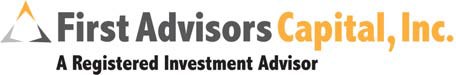 Protecting the privacy of information about our customers is important to First Advisors Capital, Inc.   In this disclosure, you'll find details about our privacy policies and procedures, as well as the opportunity to choose how information about you may be shared. We want you to make an educated choice, so please read this disclosure carefully to understand the options available to you.Security of InformationWe do not sell information about our customers. We maintain physical, electronic and procedural safeguards to protect it. Access to it is limited to employees and third parties including TD Ameritrade and Folio Institutional our custodians who are authorized by FAC to provide you with the investment and estate planning custodial services you have requested or to help us conduct our business. All employees of FAC are required to follow our privacy procedures.How We Collect Your InformationMost of the information we collect is obtained thru our New Account Application, Upon client authorization, we may obtain information from others (such as a credit reporting agency). The Types of Information FAC may collect:CUSTOMER INFORMATION NameAddressTelephone NumberDemographic DataFINANCIAL INFORMATION AssetsInvestmentsCredit HistoryHEALTH INFORMATION such as your medical history. We collect health information in only limited circumstances, for example Variable Universal Life Insurance applications and other Insurance applications that the client is wanting to pursue. FAC currently does not sell Variable Universal Life Insurance, of any commission based investment “Products”.How We Use Your InformationWe use the information we collect for business purposes, for example, processing applications, transactions, servicing your business, and offering you other non-commission based investment products and services that we feel you may benefit or be interested in. Limited Sharing of Your InformationWe share the information with others who provide services to help us process or administer your business.For example, we may share information witha clearing firm, for processing of securitiestransactions, third party money managers, andInsurance and mutual fund companies.We require our service providers to limit their use of the information and keep it confidential.We will share customer, financial or health information with anyone outside of First Advisors Capital, Inc. only if we have the customer's permission, orIf we are permitted or required by law to disclose it. (For example, we are permitted to share information with a service provider, and required to share information in response to a subpoena or an audit by a regulatory agency.)If your we change custodians, First Advisors Capital, Inc. will first inform you and obtain your agreement to provide your name, address, telephone number and financial information (but not your health information) to the other custodians and service agents of FAC before FAC engages with the new custodian, in order to facilitate the transfer / service of your account or the management thereof.If the representative servicing your account terminates his relationship with FAC and joins another firm, he/she is permitted to retain copies of your information so that he or she can assist with the transfer of your account and continue to serve you at their new firm. Opting-out of Third-Party Disclosures: If you do not want your account representative to retain copies of your client sensitive information when he or she leaves us to join another firm, please notify us at 1-866-353-8484  or support@myfac.com and we will forward your request to appropriate parties.Changes to Our Privacy PolicyIf First Advisors Capital, Inc. (FAC) makes a material change to our privacy policy, we will notify you before we put it into effect.First Advisors Capital, Inc. (FAC)4956 Valleydale Road Suite 203,  Birmingham, AL 35242,   Office: 205.981-8484 Toll Free: 1-866-353-8484  www.MyFAC.com                    10/07/2018